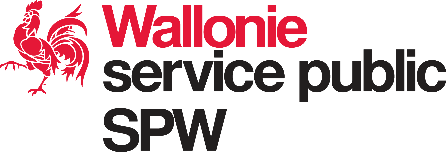 SERVICE PUBLIC DE WALLONIEEERDIRECTION DES LICENCES D’ARMES____________________________________________________________________________ENGAGEMENT D’EXPORTATION DEFINITIVELe soussigné :NOM		: _________________________________________________PRENOM		: _________________________________________________Agissant au nom du fournisseur	: _________________________________________________dont l’adresse est 	: _________________________________________________	  _________________________________________________en qualité d’administrateur responsable pour les exportations, importations, transits et transferts des produits liés à la défense sollicite l'autorisation d’ EXPORTER les produits liés à la défense suivants :Description générique	: _________________________________________________Code marchandise (1)	: _________________________________________________N° de la liste de contrôle (2) 	:_________________________________________________Quantité	: _________________________________________________Valeur 	: _________________________________________________à destination de :Pays	: _________________________________________________Destinataire	: _________________________________________________Adresse 		: _________________________________________________	_________________________________________________Domaine d’activité	: _________________________________________________(1)  Le n° statistique peut être obtenu auprès de la Douane (2)  Liste commune des équipements militaires de l’Union EuropéenneSERVICE PUBLIC DE WALLONIEEERDIRECTION DES LICENCES D’ARMES____________________________________________________________________________Utilisation finale des produitsliés à la défense		: _________________________________________________	_________________________________________________Adresse d’utilisation finale		: _________________________________________________	_________________________________________________joint le certificat d'importation officiel émis pour cette opération par les autorités compétentes du pays de destination ou, le cas échéant, le certificat d’utilisateur final visé, si nécessaire.s'engage formellement :	5.1 : à exporter les produits liés à la défense conformément à la demande de licence d’exportation ci-jointe et aux documents annexés ;	5.2 	: à ne pas livrer à un autre destinataire que celui désigné ci-avant ;    5.3 : à produire, sans retard, à la Direction des Licences d’Armes la preuve d’arrivée dans                   le pays de destination.déclare en outre avoir connaissance de la législation relative à l'importation, à l'exportation, au transit et au transfert de produits liés à la défense (Décret du 21 juin 2012 relatif à l'importation, à l'exportation, au transit et au transfert d'armes civiles et de produits liés à la défense).Fait à	__________________________ ,  le  ________________________________________Signature du demandeur :